Ek-3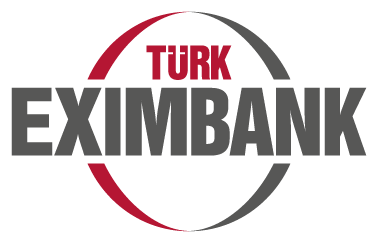 TÜRKİYE İHRACAT KREDİ BANKASI A.Ş.TL KREDİ FİRMA TAAHHÜTNAMESİ
Bankanızdan kullanacağımız Türk Lirası kredilere ilişkin olarak; Bankacılık Düzenleme ve Denetleme Kurulunun (BDDK) 24.06.2022 tarih ve 10250 sayılı Kararı ile bunu müteakip alınan 07.07.2022 tarih ve 10265 sayılı Kararı ve bu Kararlara ilişkin olarak BDDK tarafından yapılan diğer açıklamalar kapsamında Firmamızın BDDK tarafından belirlenen şartlara uyacağını ve özellikle;  İşbu beyan tarihi itibariyle, 660 sayılı Kanun Hükmünde Kararname ve ilgili düzenlemeler uyarınca, bağımsız denetime tabi olmadığımızı / bağımsız denetim yükümlülüğümüzün ilk defa 2022 yılı sonunda başlayacağını ve başvuruya konu kredimizin kullandırılmasından itibaren 1 ay içinde bu beyanımızın doğruluğunu teyit edecek şekilde, Kamu Gözetimi, Muhasebe ve Denetim Standartları Kurumu tarafından yetkilendirilmiş bağımsız denetim kuruluşlarınca ya da 1/6/1989 tarihli ve 3568 sayılı Serbest Muhasebeci Mali Müşavirlik ve Yeminli Mali Müşavirlik Kanununa göre ruhsat almış Serbest Muhasebeci Mali Müşavirlerce (SMMM) veya Yeminli Mali Müşavirlerce (YMM) onaylanmak suretiyle Bankanıza gerekli bilgi ve belgeleri sunacağımızı,Karar veya konuya ilişkin alınacak diğer kararlar ile ilgili BDDK ve diğer düzenleyici kuruluşlarca yapılacak düzenlemeler/açıklamalar çerçevesinde BDDK/Düzenleyici Kuruluşlar/Bankanız tarafından yöneltilecek talepleri/süreçleri süresi içinde tamamlayacağımızı ve kredilerin amacına uygun kullanılıp kullanılmadığının tespitine ve takibine yönelik her türlü bilgi ve belgeyi talep edilmesi halinde Bankanıza ibraz edeceğimizi,Yukarıda belirtilen bilgi/belgeleri Bankanıza süresinde ibraz etmememiz, doğru bilgi vermememiz veya bu taahhütnamede belirtilen hususlara veya akabinde konuya ilişkin alınacak kararlara uygun davranmamamız halinde, bu durumun Bankanızca BDDK’ya bildirileceğini ve Bankalardan TL kredi kullanımının durdurulabileceğini bildiğimizipeşinen, gayrikabili rücu olarak kabul, beyan ve taahhüt ederiz.MÜŞTERİ NUMARASI			: FİRMA UNVANI			             : ADRES					: VERGİ DAİRESİ/VERGİ KİMLİK NO	: KAŞE ve İMZA				: TARİH					: